Gambar 7. Kerja Nyata Ahok-Djarot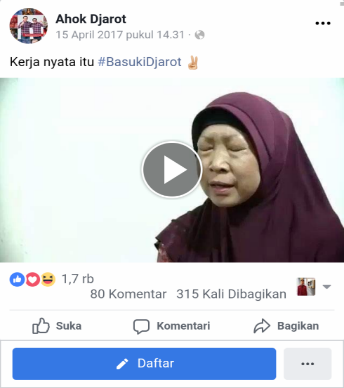 Sumber: https://m.facebook.com/AhokDjarot/Gambar 8. 60 Detik buat Kamu yang Masih Bingung 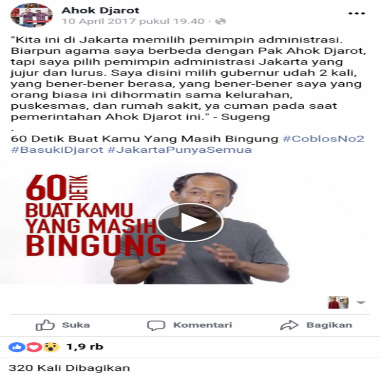 Sumber: https://m.facebook.com/AhokDjarot/Gambar 9. Perjuangan Belum Selesai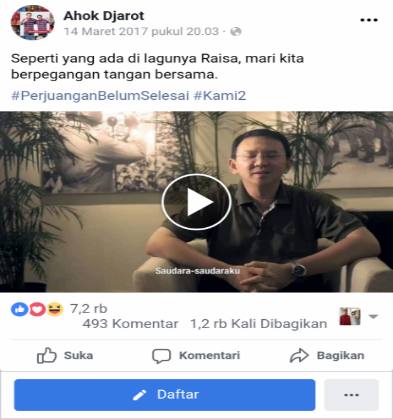 Sumber: https://m.facebook.com/AhokDjarot/